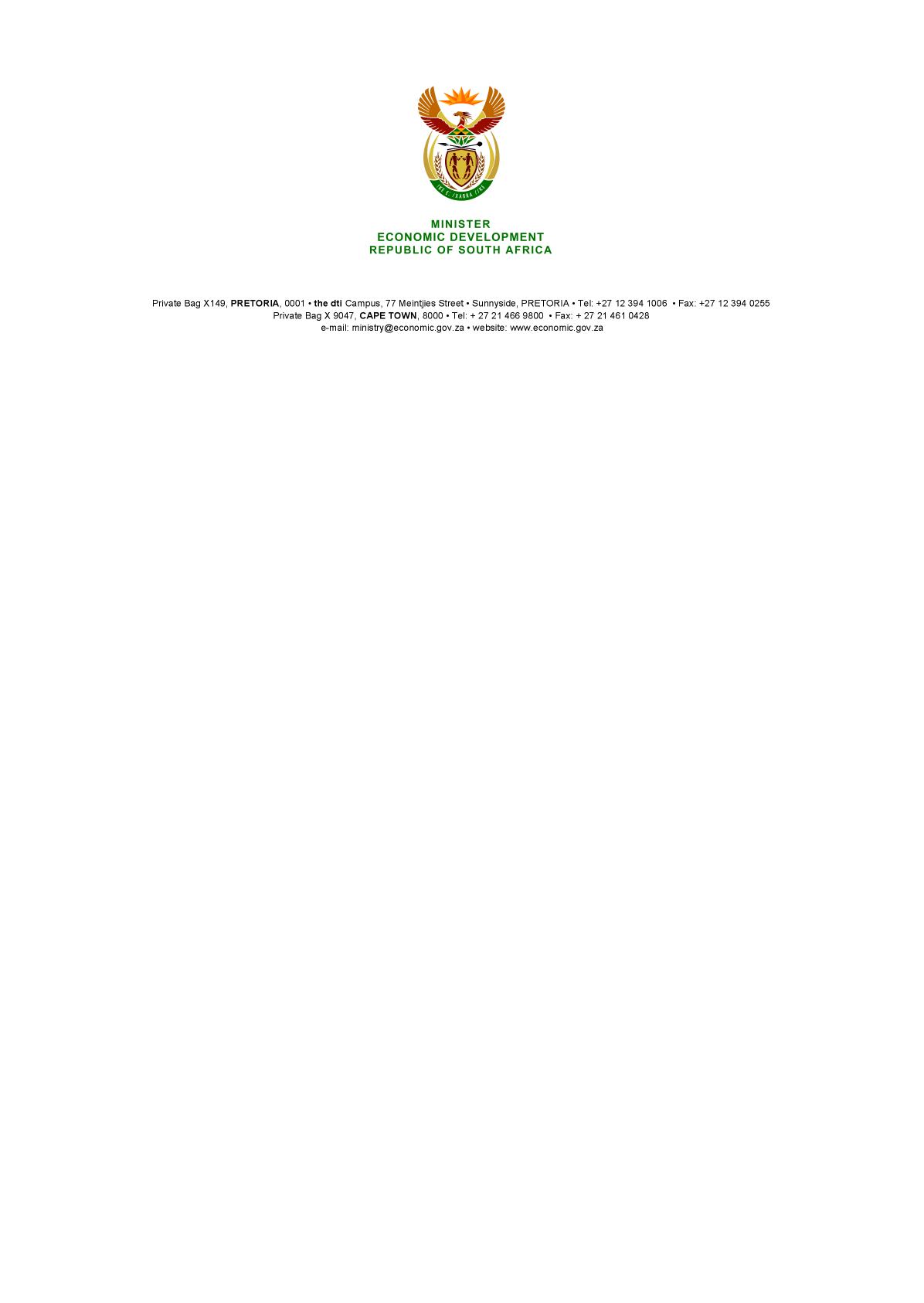 NATIONAL ASSEMBLY	WRITTEN REPLYPARLIAMENTARY QUESTION: 3678 DATE OF PUBLICATION: 10 November 2017 Dr M J Cardo (DA) to ask the Minister of Economic Development:What are the details of the (a) (i) names and (ii) nationalities of each client who received phosphates and phosphoric acid exports from Foskor as indicated in the 2016 Integrated Report and (b) amount of (i) product exported and (ii) revenue generated from each export?						NW4109EREPLYI have been furnished with a reply by the CEO of the IDC, Mr Geoffrey Qhena, to the question, which follows below. A) EUROPE MARKET:Nationalities: Switzerland, Belgium, France, LithuaniaAmount of product sold: 17 268 mt P₂O₅ (phosphoric acid)574 776mt RockB) MIDDLE EAST / ASIA MARKETNationalities: India, Saudi Arabia and United Arab EmiratesAmount of product sold:5 988mt P₂O₅ (phosphoric acid)50 484mt RockC) SOUTH AMERICAN MARKETNationalities: ColombiaAmount of product sold:30 000mt RockD)  JAPANESE MARKETNationalities: JapanAmount of product sold:40 190mt P₂O₅ (phosphoric acid)20 000mt RockF)  NEW ZEALAND MARKETNationalities: New ZealandAmount of product sold:60 000mt RockTotal revenue from above amounts to R2 129m.FOSKOR does not publicise details of its individual customers and prices as these are regarded as commercially sensitive information. -END-